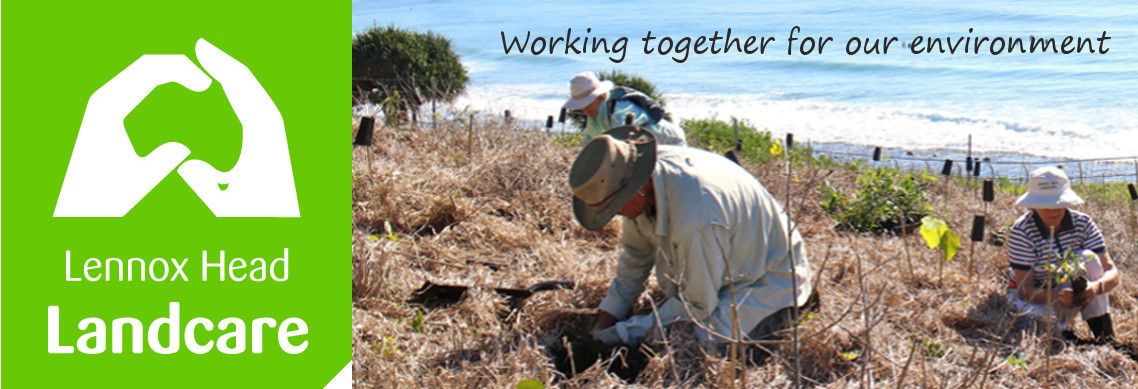 Lennox Head Landcare Quarterly MeetingMonday 14th March 2022Sanctuary VillageAttendance:  Malcolm Milner, Warren Taylor, Pat Cawley, Shaun Eastment, Kelly Saunderson, John Hutton, Barbara Sparrow, Angela Beglin, Lou MillerApologies: Sue Williams, Mike Heesom, John HollingsworthVisitors: NilMinutes of previous Meeting Held on 30th November 2021Minutes were accepted as a true record.Moved:  Pat    Seconded:  MalcolmMatters Arising Field trip to Boulders associated with NSW Landcare conference - cancelled as Covid has caused conference to move on-line.Nursery Plans – Community Gardens are, informally, interested insharing their site with us but Council must sign off.
Reports	Treasurer:  
	For details three months to February please see the attached report. 
	overall - $250 income, $108 expenses. Current cash balance $5789.We have 36 financial members.
	It is time to stocktake our equipment.Report accepted:  Moved:  Angela Seconded: WarrenSkennars Head:  The wet has not caused too much trouble. A banksia and a few other plants fared badly.  It is 	looking very good and mature.  More plants, 25, to go in.
Lower Point site:  
	No report this quarter but it is looking very good.
Lake Ainsworth Water Weeds: An extraordinary amount of water is in the Lake. No surprise.  The BBQs are still under water.  	We will inventory damage to our plantings and review species mix.
	Hyacinth has been doing well too unfortunately; we may have a working bee in the near future
General Business Review of Lennox Head Community Aspirations Strategic PlanState govt has ultimate control via the Planning Act then there are 3 levels of planning instrument at Council level. In order of decreasing power to define development and other aspects of town planning these are:
1.Business Control Plan2. Local Environmental Plan3. Community Aspirations Strategic PlanLennox Head Landcare needs to be loud in the Community Aspirations Strategic Plan which was last reviewed in 2002.We closely read the document with the view of modifying it as our submission to Council. Stronger more declarative language is need. An emphasis on improving the natural environment rather than just preservation is favoured.
A group will convene to draw up more specific guidelines for LHHC to amend/approve. This will then inform all submissions to BSC on the LH(Community Aspirations) Strategic Plan review. Public exhibition of the draft is due in May unless deferred due to flood recovery interruptions.Action: Shaun to forward the slides on the Environment to all members to provide feedback on what we want into the future.Other Issues to pursue with BSC in 2022Our priorities for 2022 will be:Wildlife CorridorsMalcolm and Warren are delegated the responsibility to pursue the subject of wildlife corridors on our behalf.Moved  Shaun. Seconded:  KellyDogs and Vehicles on Seven MileSpider is delegated the responsibility of pursuing the issue of dogs off-leash / vehicles on Seven Mile Beach with BSC on our behalf.Moved: Shaun. Seconded:  John H
Designated Wildlife habitat / protection zones Shaun is delegated the responsibility of pursuing the issue of wildlife habitat/protection zones with BSC on our behalf.  This could encompass features such as dark sky zones and interpretive/educational signage Moved: Shaun. Seconded : MalcolmDegradation of land at the northern end of SharpesPat is delegated to pursue restoration of eroded land with BSC on our behalf.Moved:  Shaun. Seconded: BarbaraShaun and Kelly will start the process by meeting with each of the B Ward Councillors to outline our priorities and sound out their possible position on each.CorrespondenceIn:	Insurance - docs for completion	Website contacts - 2 enquiries re joining working bees 			     - 1 enquiry re providing cane toad control at a private residence 			     - 1 enquiry re providing generic native plants for gardens 	LLS - planning for Boulders Field Day	BSC - B Ward minutes for November 21	BSC - invite to participate in Ballina Strategic Plan workshop	Tuckombil Landcare - request to share our Constitution	BSC - modifications to North Lennox Firetrails	RLI - request to share Constitution with Wilsons Nature Reserve Landcare Out:	responses to website enquiries	acceptance for BSC SP workshop / Mike H to attend	copy of our Constitution provided to Tuckombil Landcare and Wilsons Nature Reserve 	Landcare.Meeting closed:   2055Next meeting:    Monday, 27th May 2022, 1900hours, Sanctuary Village.